АДМИНИСТРАЦИЯ ГОРОДСКОГО ОКРУГА ФРЯЗИНО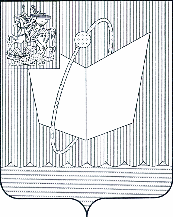       ПОСТАНОВЛЕНИЕ                     от 14.03.2023 № 211О проведении публичных слушаний по отчету об исполнении бюджета городского округа Фрязино за 2022 годНа основании статьи 28 Федерального закона от 06.10.2003 № 131-ФЗ«Об общих принципах организации местного самоуправления в Российской Федерации», решения Совета депутатов города Фрязино от 16.02.2006 № 62 «О принятии Положения о порядке организации и проведения публичных слушаний в городе Фрязино Московской области», решения Совета депутатов города Фрязино от 15.02.2021 № 45/12 «О принятии Положения о бюджетном процессе в городском округе Фрязино Московской области», в соответствии с Уставом городского округа Фрязино Московской области,п о с т а н о в л я ю:Провести публичные слушания по отчету об исполнении бюджета городского округа Фрязино за 2022 год (далее – публичные слушания)17 апреля 2023 года в 17.00 в зале заседаний Администрации городского округа Фрязино (кабинет 113) по адресу: Московская область г. Фрязино, проспект Мира, 
д. 15а.На публичных слушаниях рассмотреть отчет об исполнении бюджета городского округа Фрязино за 2022 год.Создать  комиссию  по  проведению  публичных  слушаний (далее - комиссия) в составе:Тропин А.М.	заместитель главы администрации городского округа Фрязино, председатель комиссии;Захарова О.И.	заместитель начальника управления – начальник бюджетного отдела Финансового управления администрации городского округа Фрязино, секретарь комиссии;Жданова С.В.	начальник отдела экономики комитета по экономикеадминистрации городского округа Фрязино;Глинщикова А.В.	начальник управления правового и кадрового обеспечения администрации городского округа Фрязино;Рева О.В.	начальник Финансового управления администрации городского округа Фрязино;Панченко Л.А.	председатель Контрольно-счетной палаты городскогоокруга Фрязино (по согласованию).Определить место нахождения комиссии в здании Администрации городского округа Фрязино по адресу: Московская область, г. Фрязино, проспект Мира, д.15а, каб. 217.Отчет об исполнении бюджета городского округа Фрязино за 2022 год опубликовать не позднее, чем за 15 дней до назначенной даты проведения публичных слушаний в периодическом печатном издании, распространяемом на территории городского округа Фрязино Московской области (еженедельная общественно-политическая газета городского округа Фрязино «Ключъ») и разместить на официальном сайте городского округа Фрязино в сети Интернет  по адресу: https://fryazino.org / infrastructure / finance / otkritiy_ budjet / ispolnenie /godovoy_otchet.Предложить жителям городского округа Фрязино Московской области письменно направлять свои замечания и предложения в комиссию до 13 апреля 2023 года (включительно) в рабочие дни.Комиссия после окончания срока принятия предложений (замечаний) анализирует и обобщает все предложения (замечания), представленные в срок, указанный в пункте 6 настоящего постановления.Опубликовать заключение о результатах публичных слушаний в порядке, установленном для официального опубликования муниципальных правовых актов и разместить на официальном сайте городского округа Фрязино в сети Интернет.Настоящее постановление опубликовать в периодическом печатном издании, распространяемом на территории городского округа Фрязино Московской области (еженедельная общественно-политическая газета городского округа Фрязино «Ключъ»), и разместить на официальном сайте городского округа Фрязино в сети Интернет не позднее, чем за 15 дней до назначенной даты проведения публичных слушаний.Контроль за выполнением настоящего постановления возложить на заместителя главы администрации Тропина А.М.Глава городского округа Фрязино	  Д.Р. Воробьев